OKRA GIERLE - november 2022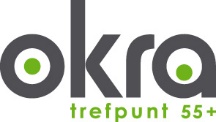 Open Kristelijk Respectvol Actief – Vereniging gepensioneerden GierleInfo zie onze website www.okra.be/trefpunt/gierle Uitnodiging Gratis Sinterklaasfeest Peeters-Govers Op woensdag 16 november '22, deur Zaal St.Jan open vanaf 13u.Ontspanning: Komst van de Heilige Sint en zijn knechten die voor de nodige ambiance zorgen. Dus wees op je hoede.Tombola: hopelijk zitten jullie bij de winnaarsOm 16u kunnen wij genieten van 2 broodjes + 1 gebakje + drank Gratis aangeboden door de familie Peeters-Govers, waarvoor onze dank.Einde is voorzien omstreeks half vijfInschrijven verplicht.Bezinning: 	Allerheiligen Dagen dat we onze dierbare doden gedenken. De kerkhoven lijken wel parken bezaaid met prachtige bloemen. Het is ook een dag om in warme gedachten even stil te staan bij alles wat ze voor ons hebben betekend en voor altijd geborgen zijn in ons hart.Het is zoals Bram Vermeulen zingt.“Als ik dood ga, huil maar niet. Ik ben niet echt dood, moet je weten. Dood ben ik pas als jij me bent vergeten.”Overlijdensberichten Marie Stevens 95jr, overleden op 7 oktober 2022. Vanwege Okra Gierle, onze oprechte deelneming aan gans de familie. Wekelijkse ActiviteitenMaandag	Crea			13u00		’t Trefpunt				ChrisOm de 14dagen, gelijk aan groene bakMaandag	Petanque		13u00		Poeyelhei			   Jef en BrigittaDinsdag	Wandelen (Pittig)	  9u30		’t Centrum				     BettieDinsdag	Wandelen (kalm)	14u00		't Centrum				JeannettaDonderdag	Fietsen		13u00		't Centrum			      Jef en RogerVrijdag	Petanque		13u00		Poeyelhei			    Jef en BrigitteVoordracht BIB Lille - Geheugen en Vergeten door Michael PortzkyDinsdag 22 november 2022 van 13u30 tot 16uWaar: Bib te Lille, Kerkstraat 22b, tel.014/88 19 20Inschrijven verplicht voor 18/11/22 via wijkverantwoordelijke, bestuur Okra Gierleof rechtstreeks via de Bib:  tel. 014/88 19 20 - email: bibliotheek@lille.beGratis Film BIB Lille  - “Leisure Seeker” Dinsdag 6 december 2022 van 13u30 tot 16uKomisch drama Film met Donald Sutherland en Hellen MirrenInhoud: Het bejaarde stel Ella en John haalt nog één keer hun stokoude camper uit de garage, voor een laatste road trip samen – dwars door de Alzheimer en andere fysieke ongemakken heen.Ze reizen van Boston naar Ernest Hemingway Home in Key West. Ze herbeleven hun passie voor het leven en hun liefde voor elkaar op een tocht die openbaring en verrassing biedt tot het einde.Waar: Bib te Lille, Kerkstraat 22bInschrijven verplicht voor 1/12/22 via wijkverantwoordelijke, bestuur Okra Gierleof rechtstreeks via de Bib:  tel. 014/88 19 20 - email: bibliotheek@lille.beOperette de Tsarewitsch – Cultuurhuis Zwaneberg te Heist op den BergVrijdag 3 of 10 februari 2023- aanvang 14u.Het verhaal: Aljoscha, de Tsarewitsch, de zoon van de Tsaar, leidt een streng en sober leven. Zo heeft hij verboden dat een vrouwelijk wezen zijn vertrekken mag betreden. Maar omdat het wel de bedoeling is dat hij ooit trouwt, wil men hem met een list toch in contact brengen met een vrouw. De danseres Sonja, die zich verkleed heeft als jongen, weet de aandacht te trekken van Aljoscha. Wanneer ze bij hem op de kamer komt, merkt hij dat ze een vrouw is. Zijn aanvankelijke woede verandert al snel in genegenheid. Ze ontmoeten elkaar daarna geregeld en er ontstaat oprechte liefde. Maar Aljoscha’s oom vraagt Sonja de Tsarewitsch te vertellen dat ze een losbandig leven leidt, zodat hij haar zou verstoten. Men heeft namelijk een bruid gevonden voor Aljoscha. Die trapt in het verhaal, maar komt al snel achter de waarheid en vlucht met Sonja naar Napels. Daar worden ze ontdekt door de oom, die de Tsarewitsch herinnert aan zijn vaderlandse plicht. Toch is hij niet zinnens om terug te keren naar Rusland. Maar dan krijgt hij te horen dat zijn vader plots overleden is. Zal hij kiezen voor zijn vaderland of voor zijn liefde voor Sonja!Prijs: 37€/pp zonder busvervoer - 55€/pp met busvervoer. Extra melding van eventuele rolstoelgebruikers.Inschrijving: ten laatste 25/11/22 via wijkverantwoordelijke/ bestuurVorming Valpreventie – Okra Beerse Den HoutDonderdag 17 november 2022 van 13u30 tot 16uWaar: Lokaal Den Hout, Vaartstraat 5 te BeerseSpreker is een deskundige van LOGO Kempen.Deelnameprijs: 5€Info en Inschrijvingen: okrabeersedenhout@outlook.com of bestuur Okra GierleLince-Dance -  Okra TielenLes Beginners: donderdag 9u tot 10u30 Les gevorderden: woensdag 9u tot 11u en donderdag 10u30 tot 12u Locatie: Domus, Prijstraat 68 te Tielen